Sir/Madam	                                                                                  4 March 2023SUMMONS TO ATTEND THE FULL COUNCIL MEETING OF SWANNINGTON PARISH COUNCILTime/Date: 	   7.00 p.m. on Monday 20 March 2023Location:           Village Hall, Main Street, Swannington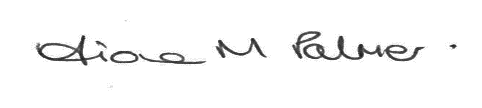 Clerk to the CouncilPublic ParticipationMembers of the public may make representations, give evidence, or answer questions in respect of any matters included on the agenda. At the discretion of the Chairman the meeting may be adjourned to give members of the public an opportunity to raise other matters of public interest. AGENDAApologies for absence to be received and accepted by the Parish Council. Disclosures of Interest – Under the Code of Conduct members are reminded that in disclosing an interest the nature of the interest should be clear in respect of items on the agenda. To confirm the minutes of the following meetings of the Parish Council:Full Council					13 February 2023		Appx APolice reportChairman’s report.LCC footpath wardens training – update report.Coronation event – To consider postponing the event, partly due to the lack of available help on the chosen date and what seems a perceived apathy of such an event.  Councillors' reports, including reports from LCC and NWLDC councillors.Swannington Neighbourhood Plan – Update report. (CM/RMcD).Clerk’s report.Freedom of Information request regarding grants the Parish Council has applied and utilised.  Information sent to requester. Payroll services 2023-24 EY bookkeeping confirms that here will be no increased in the costs for time, only increase will be in lieu of the Brightpay software systems that is used by the bookkeeper.   AccountsTo approve payments scheduled for March.To review and receive receipts for March.To review and approve bank statements and bank reconciliation for March.Grounds maintenance contractThree quotes were received for the annual works.  These were reviewed by email due to time restraints.To ratify the decision to go with the lowest quote at a cost of £6,720.00Village Hall carpark issuesAt the last meeting it was unsure who the parked cars belonged to.  Notices were placed on the cars, some of which moved and email then received in connection with others.  To consider a request to continue to be allowed to park an agreed number of cars in lieu of an agreed donation per car. To consider an alternative solution other than the above request.   Annual review of policies (deferred form May last year)Standing OrdersFinancial RegulationsFinancial Reserves policyRisk assessment and management proceduresStatement of internal controlPrioritiesMission statementHealth and safety policy Planning applicationsTo ratify the following decision taken during the month:Planning permissionTo receive the following permission notice:REMINDERS: Full Council – 17 April 2023Annual Parish meeting – 17 May 2023Payment checking and signing rota for March – Cllrs C Mursell and L Wilson.  23/00120/FULSpring Cottage, Spring LaneDemolition of existing outbuilding and erection of replacement outbuilding No objections 22/01935/VCUProposed site of Swan Lake Lodges, Spring Lane, SwanningtonVariation of condition 33 attached to planning permission ref: 19/01961/FULM to amend the wording of the condition to remove the stay limitationsObject as previous comments and also raise comment that Swannington NHP does not include and provision or reference to traveller sites.  Refused 